Este proyecto de formulario de comunicación de datos se ha elaborado sobre la base de las obligaciones establecidas en la Sección 4 del Plan de Conservación sobre los requisitos determinados en el marco del MdE:Los Signatarios deberán esforzarse, en forma cooperativa, por adoptar, implementar y hacer cumplir tales medidas jurídicas, reglamentarias y administrativas que sean apropiadas para conservar y gestionar los tiburones migratorios y sus hábitats.  Con este fin, deberían esforzarse para ejecutar progresivamente, de manera individual o cooperativa, o ambas, incluyendo la participación en, o la cooperación con la FAO, las OROP, según corresponda, las CMR, y otras organizaciones internacionales relevantes, los objetivos se describen más abajo.Información general Año - País - “Informe nacional” Mejorar la comprensión de las poblaciones de tiburones migratorios mediante investigación, seguimiento e intercambio de información.¿Cuáles de estas especies incluidas en el Anexo 1 se encuentran en las aguas de su país?(Especies de la lista indicadas a continuación en forma de menú desplegable)¿Está recopilando su gobierno datos pertinentes para mejorar la comprensión de las poblaciones de tiburones migratorios mediante investigación, seguimiento e intercambio de información para las especies incluidas en el Anexo 1?(Especies de la lista indicadas a continuación en forma de menú desplegable)☐ Demografía de la población; (definida como tamaño, dinámica, estructura y abundancia)☐ Estaciones críticas;☐ Fases críticas de la vida☐ Hábitats marinos fundamentales;☐ Área de distribución;☐ Corredores de migración;☐ Comportamiento y ecología;☐ Amenazas a la conservación☐ Determinación de especies que son muy vulnerables a las actividades humanas y la pesca; y☐ OtrosObservaciones:  Asegurar que la pesca directa e indirecta de tiburones es sostenible.¿Se capturan especies incluidas en el Anexo I en aguas nacionales de su país (como capturas selectivas o incidentales) y en qué cantidad?     Sí No[En caso afirmativo] Lista desplegable de capturas selectivas o incidentales Si selectivas (cantidad capturada) = (elegir la unidad)Si incidentales (cantidad capturada) = (elegir la unidad)¿Cuál es el destino de las especies capturadas de manera incidental (lista desplegable de destinos)Qué medidas de gestión (sea lo más específico posible) se han establecido para las especies incluidas en el Anexo 1 del MdE, y cuándo se han aplicado?¿Ha prohibido su país la captura de especies incluidas en el Apéndice I de la CMS? ☐ Sí ☐ No[En caso afirmativo] Lista desplegable de especies incluidas en el Apéndice 1Describir las medidas de protección:Asegurar en la medida de lo posible que la protección de hábitats críticos y corredores migratorios, y etapas de vida críticas para los tiburones.¿Protege su país el hábitat de las especies incluidas en el Anexo 1 del MdE?☐ Sí ☐ No[En caso afirmativo] Lista desplegable de especies incluidas en el Anexo 1Describir cuándo se ha protegido la zona y la extensión de la zona protegidaAumentar la conciencia pública de las amenazas a los tiburones y sus hábitats, y la participación pública en actividades de conservación.¿Mejora su gobierno los conocimientos del público en relación con:☐ Importancia de los tiburones en el ecosistema;☐ Amenazas contra los tiburones;☐ Amenazas contra los hábitats marinos y costeros;☐ Este Memorando de Entendimiento;☐ Políticas de conservación internacionales relativas a los tiburones; y ☐ OtrosMejorar la cooperación internacional, nacional y regional.¿Ha determinado su país las áreas donde se requiere la cooperación entre los Estados para emprender actividades de conservación y gestión satisfactorias? ☐ Sí ☐ No[En caso afirmativo] Describir¿Ha participado su país con otros Estados para abordar las cuestiones relativas a estas áreas? ☐ Sí ☐ No[En caso afirmativo] Describir:¿Ha prestado asistencia su país a otros Estados en el desarrollo de capacidades y/o competencias institucionales en: ☐ Identificación de tiburones ☐ Técnicas de gestión y conservación ☐ Protección del hábitat ☐ Coordinación con otras partes interesadas ☐ Aplicación de este Memorando de Entendimiento ☐ Otros Describir:Sírvase proporcione cualquier información o necesidades adicionales pertinentes para el Plan de Conservación de las especies incluidas en el Anexo 1DescribirAño País Informe nacional AAAA 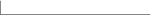 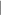 (País) Informe nacional 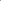 Informe presentado por: Informe presentado por: Informe presentado por: Nombre 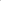 Título Institución Dirección Correo Teléfono/fax Sitio web Fecha de presentación 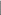 